Рекомендации учащимся 5 класса:1. Активно работай на уроке: внимательно слушай, отвечай на вопросе.2. Задавай вопросы: если чего-либо не понял или с чем-либо не согласен.3. Точно и как можно подробнее записывай, что задано по каждому предмету.4.  Научись пользоваться словарями и справочниками.5. Выясняй значение незнакомых слов, находи нужные объяснения, правила, формулы в справочниках.6.  Если материал, который надо выучить, очень большой или трудный, разбей его на отдельные части и прорабатывай каждую часть в отдельности. Используй метод ключевых слов.7. Не оставляй подготовку к докладам, сочинениям, творческим работам на последний день, поскольку это требует большого количества времени. Готовься к ним заранее, на протяжении нескольких дней, распределяя нагрузку равномерно. Составляй план устного ответа.8. Проверяй себя. У тебя все получится! Помни: мы лучше всего запоминаем— то, чем постоянно пользуемся;— то, к чему нам надо будет вернуться (прерванные действия);— то, что нам нужно;— то, что мы можем связать с другими нашими знаниями и умениями;— то, что связано с нашими переживаниями (и приятными, и неприятными).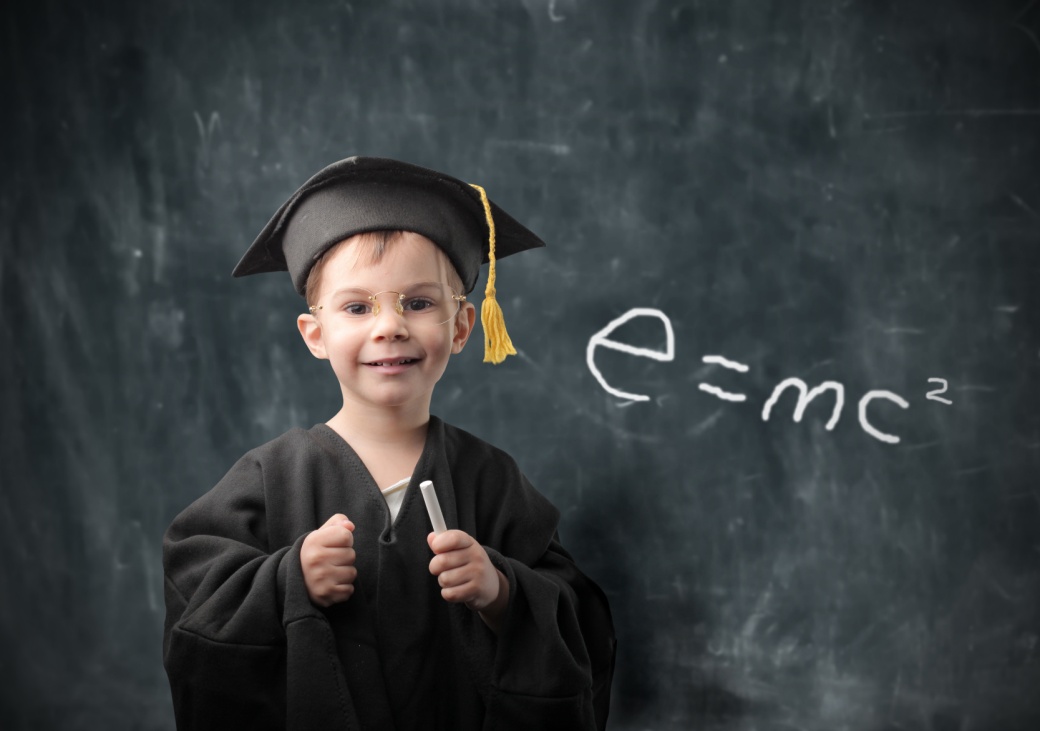 